FIELD EXPERIENCE TIME LOG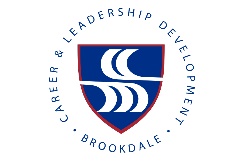 Student Name:BCC ID:School:Teacher:School:Teacher:DATE:HOURS:TEACHER’S INITIALSLog A:  (30 hours)Log B:  (30 hours)Teacher’s Signature: